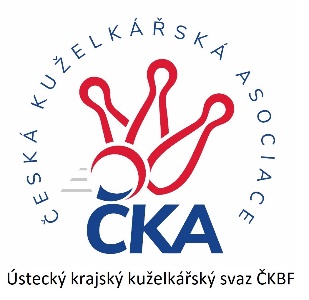       Z P R A V O D A J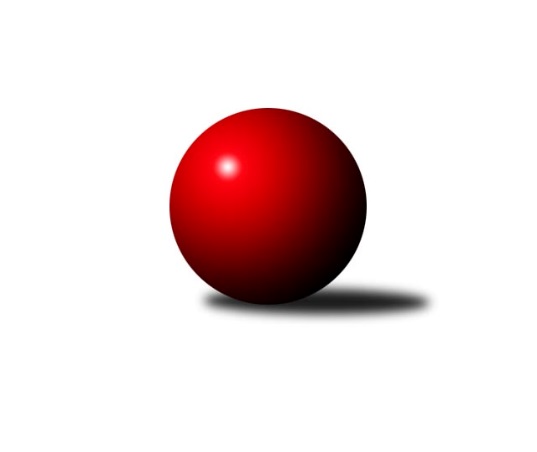 Č.11Ročník 2023/2024	9.12.2023Nejlepšího výkonu v tomto kole: 1660 dosáhlo družstvo: SKK Bílina BOkresní přebor - skupina A 2023/2024Výsledky 11. kolaSouhrnný přehled výsledků:TJ VTŽ Chomutov B	- TJ Elektrárny Kadaň C	2:4	1561:1605	4.0:4.0	2.12.TJ Slovan Vejprty	- TJ Sokol Údlice B	6:0	1653:1567	6.0:2.0	2.12.TJ Lokomotiva Žatec B	- SKK Bílina B	0:6	1538:1660	1.0:7.0	2.12.TJ Sokol Údlice C	- TJ KK Louny B	5:1	1544:1371	7.0:1.0	2.12.TJ Lokomotiva Žatec B	- TJ Sokol Údlice C	4:2	1614:1561	5.0:3.0	9.12.Tabulka družstev:	1.	TJ Sokol Údlice B	11	8	0	3	49.5 : 16.5 	62.0 : 26.0 	 1651	16	2.	TJ Slovan Vejprty	11	8	0	3	43.0 : 23.0 	48.5 : 39.5 	 1599	16	3.	TJ Elektrárny Kadaň C	11	7	1	3	39.0 : 27.0 	51.5 : 36.5 	 1606	15	4.	TJ Sokol Údlice C	11	6	0	5	35.0 : 31.0 	45.5 : 42.5 	 1570	12	5.	SKK Bílina B	11	5	1	5	33.5 : 32.5 	43.5 : 44.5 	 1600	11	6.	TJ Lokomotiva Žatec B	11	3	2	6	24.0 : 42.0 	40.0 : 48.0 	 1532	8	7.	TJ VTŽ Chomutov B	11	4	0	7	24.0 : 42.0 	33.5 : 54.5 	 1575	8	8.	TJ KK Louny B	11	1	0	10	16.0 : 50.0 	27.5 : 60.5 	 1446	2Podrobné výsledky kola:	 TJ VTŽ Chomutov B	1561	2:4	1605	TJ Elektrárny Kadaň C	Filip Prokeš	 	 239 	 219 		458 	 2:0 	 411 	 	205 	 206		Petr Strnad	Soňa Tesaříková	 	 166 	 172 		338 	 0:2 	 411 	 	202 	 209		Pavel Nocar ml.	Rudolf Tesařík	 	 194 	 187 		381 	 1:1 	 377 	 	188 	 189		Jan Zach	Lenka Nováková *1	 	 188 	 196 		384 	 1:1 	 406 	 	213 	 193		Lada Strnadovározhodčí: Rudolf Tesaříkstřídání: *1 od 51. hodu Milan ŠmejkalNejlepší výkon utkání: 458 - Filip Prokeš	 TJ Slovan Vejprty	1653	6:0	1567	TJ Sokol Údlice B	Bohuslav Hoffman	 	 166 	 220 		386 	 1:1 	 370 	 	204 	 166		Emil Campr	Milan Lanzendörfer	 	 233 	 212 		445 	 2:0 	 397 	 	193 	 204		Eduard Houdek	Josef Malár	 	 201 	 197 		398 	 2:0 	 390 	 	195 	 195		Jindřich Šebelík	Josef Hudec	 	 215 	 209 		424 	 1:1 	 410 	 	200 	 210		Michal Šlajchrtrozhodčí: Josef HudecNejlepší výkon utkání: 445 - Milan Lanzendörfer	 TJ Lokomotiva Žatec B	1538	0:6	1660	SKK Bílina B	Jan Čermák	 	 209 	 176 		385 	 0:2 	 404 	 	214 	 190		Josef Šíma	Veronika Rajtmajerová	 	 176 	 190 		366 	 0:2 	 423 	 	191 	 232		Roman Moucha	Jan Rajtmajer	 	 200 	 189 		389 	 0:2 	 422 	 	214 	 208		Tomáš Šaněk	Petr Teinzer	 	 212 	 186 		398 	 1:1 	 411 	 	199 	 212		Rudolf Šamajrozhodčí: Pavel VacinekNejlepší výkon utkání: 423 - Roman Moucha	 TJ Sokol Údlice C	1544	5:1	1371	TJ KK Louny B	Blažej Kašný	 	 205 	 210 		415 	 2:0 	 343 	 	177 	 166		Milan Bašta	Jiří Suchánek	 	 195 	 145 		340 	 2:0 	 279 	 	135 	 144		Martina Drahošová	Karel Nudčenko	 	 208 	 176 		384 	 2:0 	 333 	 	185 	 148		Jana Salačová	Jaroslava Paganiková	 	 220 	 185 		405 	 1:1 	 416 	 	196 	 220		Miroslav Sodomkarozhodčí: Karel NudčenkoNejlepší výkon utkání: 416 - Miroslav Sodomka	 TJ Lokomotiva Žatec B	1614	4:2	1561	TJ Sokol Údlice C	Jan Rajtmajer	 	 194 	 206 		400 	 1:1 	 421 	 	218 	 203		Karel Nudčenko	Veronika Rajtmajerová	 	 212 	 201 		413 	 1:1 	 398 	 	194 	 204		Blažej Kašný	Pavel Vacinek	 	 215 	 177 		392 	 1:1 	 419 	 	205 	 214		Milan Daniš	Petr Teinzer	 	 224 	 185 		409 	 2:0 	 323 	 	173 	 150		Jiří Suchánekrozhodčí: Pavel VacinekNejlepší výkon utkání: 421 - Karel NudčenkoPořadí jednotlivců:	jméno hráče	družstvo	celkem	plné	dorážka	chyby	poměr kuž.	Maximum	1.	Josef Hudec 	TJ Slovan Vejprty	431.60	302.1	129.5	7.6	5/5	(472)	2.	Lenka Nováková 	TJ VTŽ Chomutov B	428.80	296.9	131.9	7.1	5/7	(449)	3.	Rudolf Šamaj 	SKK Bílina B	420.42	290.3	130.1	5.5	4/6	(448)	4.	Milan Lanzendörfer 	TJ Slovan Vejprty	415.77	286.1	129.7	8.3	5/5	(460)	5.	Tomáš Šaněk 	SKK Bílina B	415.30	292.0	123.3	6.8	5/6	(442)	6.	Roman Moucha 	SKK Bílina B	415.00	284.5	130.6	6.5	5/6	(439)	7.	Jindřich Šebelík 	TJ Sokol Údlice B	412.35	275.8	136.6	7.5	4/5	(438)	8.	Zbyněk Vytiska 	TJ VTŽ Chomutov B	410.52	285.4	125.1	5.6	7/7	(437)	9.	Milan Daniš 	TJ Sokol Údlice C	409.60	278.2	131.4	7.8	5/6	(419)	10.	Lada Strnadová 	TJ Elektrárny Kadaň C	408.38	281.4	127.0	6.5	4/5	(446)	11.	Michal Šlajchrt 	TJ Sokol Údlice B	408.25	287.1	121.2	7.7	4/5	(428)	12.	Petr Strnad 	TJ Elektrárny Kadaň C	406.38	285.2	121.2	12.7	5/5	(466)	13.	Blažej Kašný 	TJ Sokol Údlice C	406.21	288.2	118.0	8.7	4/6	(434)	14.	Filip Prokeš 	TJ VTŽ Chomutov B	400.07	285.1	114.9	11.4	7/7	(458)	15.	Petr Teinzer 	TJ Lokomotiva Žatec B	399.96	280.1	119.8	9.8	6/7	(425)	16.	Emil Campr 	TJ Sokol Údlice B	399.50	283.0	116.5	9.3	4/5	(419)	17.	Jan Zach 	TJ Elektrárny Kadaň C	398.90	292.5	106.4	12.0	5/5	(458)	18.	Pavel Nocar  ml.	TJ Elektrárny Kadaň C	397.58	291.6	106.0	10.5	5/5	(440)	19.	Jan Čermák 	TJ Lokomotiva Žatec B	396.33	284.6	111.8	7.8	6/7	(431)	20.	Veronika Šílová 	TJ KK Louny B	396.13	276.3	119.9	9.6	4/5	(454)	21.	Karel Nudčenko 	TJ Sokol Údlice C	394.25	268.6	125.7	10.0	4/6	(421)	22.	Josef Šíma 	SKK Bílina B	390.83	276.3	114.6	9.8	4/6	(404)	23.	Pavel Vacinek 	TJ Lokomotiva Žatec B	389.14	271.0	118.1	11.3	6/7	(449)	24.	Bohuslav Hoffman 	TJ Slovan Vejprty	385.63	269.4	116.3	14.4	4/5	(418)	25.	Rudolf Tesařík 	TJ VTŽ Chomutov B	381.47	275.3	106.1	13.5	5/7	(425)	26.	Josef Malár 	TJ Slovan Vejprty	376.37	266.4	110.0	12.4	5/5	(398)	27.	Radek Mihal 	TJ Sokol Údlice C	376.00	267.9	108.1	11.3	5/6	(410)	28.	Jana Salačová 	TJ KK Louny B	374.45	266.4	108.1	12.7	4/5	(407)	29.	Veronika Rajtmajerová 	TJ Lokomotiva Žatec B	371.27	265.9	105.4	13.6	5/7	(413)	30.	Milan Šmejkal 	TJ VTŽ Chomutov B	350.60	257.8	92.8	16.6	5/7	(385)	31.	Jiří Suchánek 	TJ Sokol Údlice C	339.92	244.2	95.8	17.1	4/6	(363)	32.	Martina Drahošová 	TJ KK Louny B	329.45	246.5	83.0	18.6	5/5	(414)		Jaroslav Verner 	TJ Sokol Údlice B	460.20	315.1	145.1	4.7	3/5	(512)		Jaroslava Paganiková 	TJ Sokol Údlice C	433.17	298.6	134.6	6.4	3/6	(478)		Miroslav Sodomka 	TJ KK Louny B	423.00	288.5	134.5	7.5	3/5	(458)		Petr Pop 	TJ KK Louny B	421.50	300.5	121.0	6.0	1/5	(432)		František Pfeifer 	TJ KK Louny B	405.13	285.4	119.8	10.0	2/5	(445)		Antonín Šulc 	TJ Sokol Údlice B	399.00	284.0	115.0	8.3	3/5	(430)		Eduard Houdek 	TJ Sokol Údlice B	399.00	291.5	107.5	11.0	2/5	(407)		Jaroslav Hodinář 	TJ Sokol Údlice B	398.67	281.1	117.6	9.5	3/5	(419)		Miroslav Šaněk 	SKK Bílina B	391.83	271.2	120.7	10.3	3/6	(413)		Jaroslav Seifert 	TJ Elektrárny Kadaň C	379.17	279.8	99.4	13.8	3/5	(424)		Miroslav Farkaš 	TJ Slovan Vejprty	376.00	280.0	96.0	16.0	1/5	(376)		Milan Bašta 	TJ KK Louny B	372.33	266.4	105.9	12.2	3/5	(416)		Anna Rajtmajerová 	TJ Lokomotiva Žatec B	366.50	263.3	103.3	12.3	4/7	(401)		Jan Štefl 	SKK Bílina B	366.00	273.2	92.8	14.0	3/6	(397)		Michal Janči 	TJ Sokol Údlice C	357.00	270.0	87.0	18.0	1/6	(357)		Gabriel Baláž 	TJ Slovan Vejprty	354.50	249.2	105.3	13.8	3/5	(380)		Jana Černíková 	SKK Bílina B	349.44	255.9	93.6	15.3	3/6	(355)		Jan Rajtmajer 	TJ Lokomotiva Žatec B	349.17	252.0	97.2	15.0	4/7	(400)		Jitka Váňová 	TJ VTŽ Chomutov B	341.00	259.0	82.0	21.0	1/7	(341)		Soňa Tesaříková 	TJ VTŽ Chomutov B	338.00	251.0	87.0	17.0	1/7	(338)		Jan Tůma 	TJ VTŽ Chomutov B	297.00	211.0	86.0	16.0	1/7	(297)		Ladislav Kandr 	TJ KK Louny B	268.00	216.5	51.5	31.5	2/5	(287)Sportovně technické informace:Starty náhradníků:registrační číslo	jméno a příjmení 	datum startu 	družstvo	číslo startu
Hráči dopsaní na soupisku:registrační číslo	jméno a příjmení 	datum startu 	družstvo	27059	Soňa Tesaříková	02.12.2023	TJ VTŽ Chomutov B	Program dalšího kola:11.1.2024	čt	17:00	TJ Elektrárny Kadaň C - TJ KK Louny B	13.1.2024	so	9:00	TJ VTŽ Chomutov B - SKK Bílina B	13.1.2024	so	14:00	TJ Lokomotiva Žatec B - TJ Slovan Vejprty	13.1.2024	so	14:30	TJ Sokol Údlice B - TJ Sokol Údlice C	Nejlepší šestka kola - absolutněNejlepší šestka kola - absolutněNejlepší šestka kola - absolutněNejlepší šestka kola - absolutněNejlepší šestka kola - dle průměru kuželenNejlepší šestka kola - dle průměru kuželenNejlepší šestka kola - dle průměru kuželenNejlepší šestka kola - dle průměru kuželenNejlepší šestka kola - dle průměru kuželenPočetJménoNázev týmuVýkonPočetJménoNázev týmuPrůměr (%)Výkon1xFilip ProkešChomutov B4584xMilan LanzendörferVejprty114.224454xMilan LanzendörferVejprty4453xFilip ProkešChomutov B113.554585xJosef HudecVejprty4244xRoman MouchaBílina B109.394235xRoman MouchaBílina B4233xTomáš ŠaněkBílina B109.134223xTomáš ŠaněkBílina B4225xJosef HudecVejprty108.834242xMiroslav SodomkaKK Louny B4162xMiroslav SodomkaKK Louny B108.25416